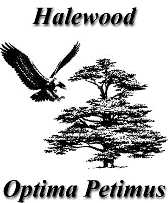 Payments over £500 – 2023-2024Quarter 1: April 1st – 30th June 2023Quarter 1: April 1st – 30th June 2023Quarter 1: April 1st – 30th June 2023Quarter 1: April 1st – 30th June 2023Quarter 1: April 1st – 30th June 2023Quarter 1: April 1st – 30th June 2023Quarter 1: April 1st – 30th June 2023Approval DateVoucher No.SupplierDescriptionDescriptionDate Cleared Bank AccountGross03/04/20231BHIB Councils InsuranceInsurance 01/04/2023 to 31/03/2024Insurance 01/04/2023 to 31/03/202403/04/20236,969.3603/04/20232Gerrard Building ServicesM&E Consultancy Services (from YIF Grant)M&E Consultancy Services (from YIF Grant)03/04/202311,609.1005/04/20237KMBCBusiness Rates - ArncliffeBusiness Rates - Arncliffe05/04/20238,464.2905/04/20238KMBCBusiness Rates - HolliesBusiness Rates - Hollies05/04/20235,613.7505/04/202310BCA LandscapesArncliffe Centre External Works (from YIF Grant)Arncliffe Centre External Works (from YIF Grant)05/04/20238,100.0012/04/202317KMBCPrevious years Rates & 2023 LIV Housing OfficePrevious years Rates & 2023 LIV Housing Office11/04/202310,199.0117/04/202323WaterplusMonthly InvoiceMonthly Invoice17/04/2023925.7518/04/202326Corona EnergyArncliffe - Electricity Mar 23Arncliffe - Electricity Mar 2318/04/20231,797.9618/04/202327Corona EnergyHollies Electricity Mar 23Hollies Electricity Mar 2318/04/2023549.5919/04/202328HMRCTax/NI April 23Tax/NI April 2319/04/20236,012.1919/04/202329MPFPension April 2023Pension April 202319/04/20234,007.8824/04/202341SSE SSE GAS Hollies - 01/03/202324/04/2023845.9024/04/202343SSE SSE GAS Arncliffe - 01/03/202324/04/2023701.1326/04/202347The Wigan Beer CompanyThe Wigan Beer CompanyBar Stock26/04/20231,017.6627/04/202348NALCNALCSubscription 23-24 (which includes the fees for LALC and MALC)27/04/20231,836.6315/05/202368NEBOSHNEBOSHHealth and Safety Qualification Programme – JF 15/05/2023594.0018/05/202382HMRCHMRCTAX/NI May 202318/05/20235,917.9318/05/202387RSK BiocensusRSK BiocensusBat Survey Report (Funded via YIF Grant)18/05/20232,970.0019/05/202393Halewood KnightsHalewood KnightsCommunity Grant Payment May 2319/05/2023500.0022/05/2023100SSE GasSSE GasGas May 23 Arncliffe22/05/2023532.0307/06/2023123Harbour Project ManagementHarbour Project ManagementProject Management07/06/2023691.6012/06/2023129Corona EnergyCorona EnergyElectricity Arncliffe, April 202312/06/20231,361.7515/06/2023136HMRCHMRCNI/TAX15/06/20235,995.9620/06/2023145St Nicholas ChurchSt Nicholas Church2022 - Mayors Charity Donation20/06/2023500.0021/06/2023151A McGimpseyA McGimpseyMayors Event - Buffett 21/06/2023656.2522/06/2023153Knowsley MBCKnowsley MBCHalewood Centre Annual Rent21/06/202317,062.8027/06/2023175The Big HelpThe Big Help22/23 Mayoral Donation27/06/2023500.0027/06/2023176The First StepThe First Step22/23 Mayoral Donation27/06/2023500.0027/06/2023177Knowsley FoodbankKnowsley Foodbank22/23 Mayoral Donation27/06/2023500.0028/06/2023178Wigan BeerWigan BeerBar Stock28/06/2023889.28